NOTICE OF MEETING AND AGENDAApril 18, 2021TO THE GUESTS OF THE AUDIT AND FINANCE COMMITTEE:	PLEASE TAKE NOTICE that the one hundred forty-fifth (145th) meeting of the AUDIT AND FINANCE COMMITTEE of the New York State Energy Research and Development Authority (the “Authority”) will be held via video conference, on Tuesday, April 27, 2021, commencing at 11:00 a.m., for the following purposes: To consider the Minutes of the 144th meeting held on June 23, 2020. To discuss the independent audit of the Authority’s and NY Green Bank’s financial statements and the Authority’s OPEB Trust for fiscal year 2020-2021.  To receive the Annual Internal Audit Report and to consider and act upon a resolution approving an Internal Audit Plan for fiscal year 2021-2022. To consider and act upon a resolution approving amendments to the Authority’s Internal Control Manual.  To consider and act upon a resolution approving the financing of the Green Jobs – Green New York Program.  To consider and act upon a resolution approving the issuance of a debt facility on behalf of NY Green Bank. To transact such other business as may properly come before the meeting.Members of the public may attend the meeting via the video conference which can be accessed at https://www.nyserda.ny.gov/About/Board-Governance/Board-and-Committee-Meetings. The Authority will be posting a video and a transcript of the meeting to the web as soon as practicable after the meeting. The video and transcript will be posted at http://www.nyserda.ny.gov/About/Board-Governance/Board-and-Committee-Meetings.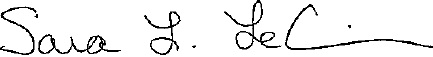 						  	    Sara L. LeCain						       Secretary to the Committee